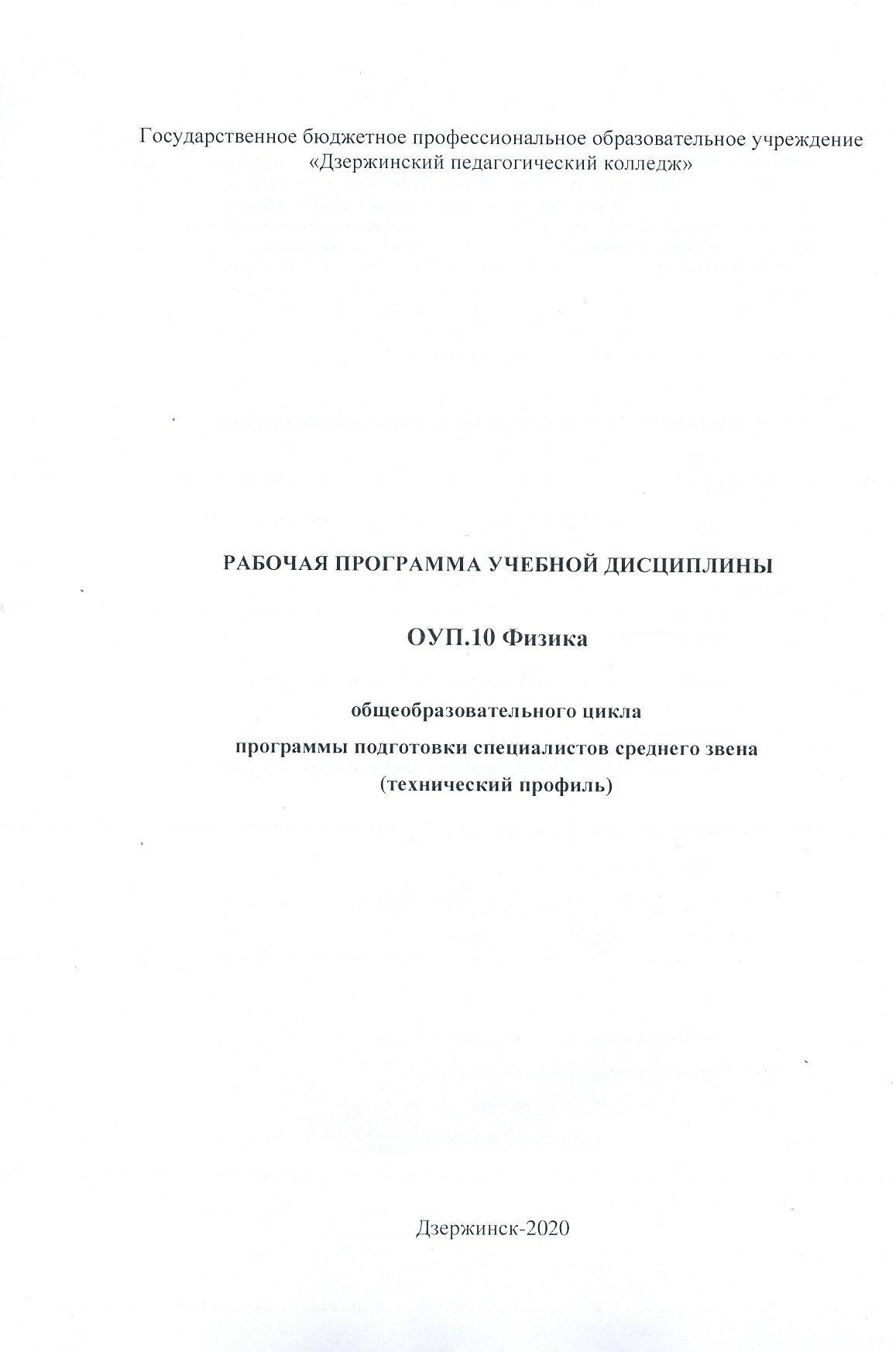 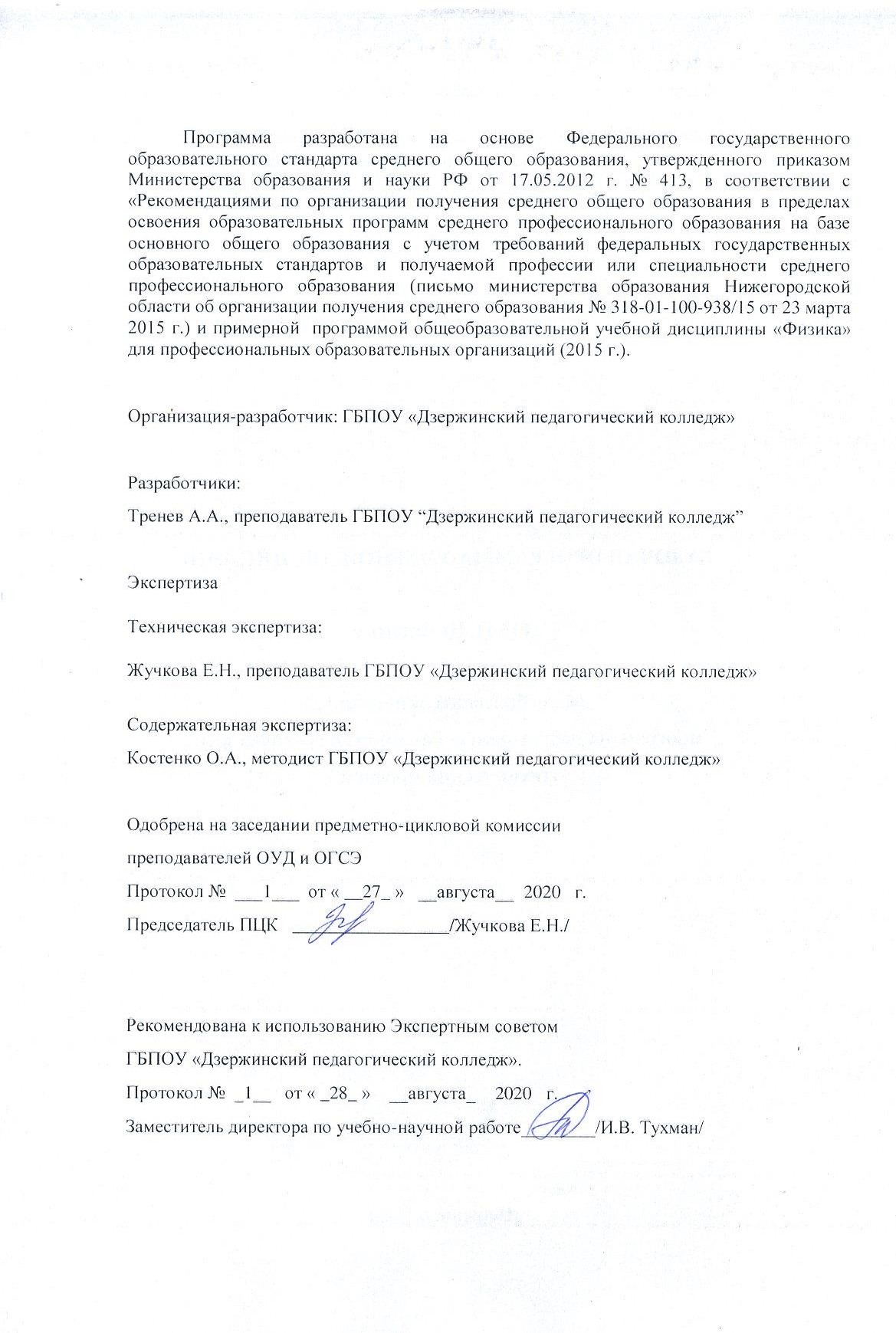 СОДЕРЖАНИЕПАСПОРТ РАБОЧЕЙ ПРОГРАММЫ УЧЕБНОЙ ДИСЦИПЛИНЫ ФИЗИКАОбласть применения рабочей программыРабочая программа учебной дисциплины «Физика» является частью основной образовательной программы по специальности среднего профессионального образования09.02.07 Информационные системы и программирование в соответствии с ФГОС по специальности СПО 09.02.07 Информационные системы и программирование, утвержденного приказом Министерства образования и науки РФ от 09.12.2016 г. №1547.Место учебной дисциплины в структуре основной образовательной программы: Учебная дисциплина «Физика» принадлежит к циклу общеобразовательных дисциплин, является учебным предметом по выбору из обязательных предметных областей (ОУП.10)Цели и задачи учебной дисциплины – требования к результатам освоения учебной дисциплины:личностные:− чувство гордости и уважения к истории и достижениям отечественной физической науки; физически грамотное поведение в профессиональной деятельности и быту при обращении с приборами и устройствами;− готовность к продолжению образования и повышения квалификации в избранной профессиональной деятельности и объективное осознание роли физических компетенций в этом;− умение использовать достижения современной физической науки и физических технологий для повышения собственного интеллектуального развития в выбранной профессиональной деятельности;− умение самостоятельно добывать новые для себя физические знания, используя для этого доступные источники информации;− умение выстраивать конструктивные взаимоотношения в команде по решению общих задач;− умение управлять своей познавательной деятельностью, проводить самооценку уровня собственного интеллектуального развития;метапредметные:− использование различных видов познавательной деятельности для решенияфизических задач, применение основных методов познания (наблюдения, описания, измерения, эксперимента) для изучения различных сторон окружающей действительности;− использование основных интеллектуальных операций: постановки задачи, формулирования гипотез, анализа и синтеза, сравнения, обобщения, систематизации, выявления причинно-следственных связей, поиска аналогов, формулирования выводов для изучения различных сторон физических объектов, явлений и процессов, с которыми возникает необходимость сталкиваться в профессиональной сфере;− умение генерировать идеи и определять средства, необходимые для их реализации;− умение использовать различные источники для получения физической информации, оценивать ее достоверность;− умение анализировать и представлять информацию в различных видах;− умение публично представлять результаты собственного исследования, вести дискуссии, доступно и гармонично сочетая содержание и формы представляемой информации;предметные:− сформированность представлений о роли и месте физики в современной научной картине мира; понимание  физической сущности наблюдаемых во Вселенной явлений,роли физики в формировании кругозора и функциональной грамотности человека для решения практических задач;− владение основополагающими физическими понятиями, закономерностями, законами и теориями; уверенное использование физической терминологии и символики;−	владение	основными	методами	научного	познания,	используемыми	в	физике: наблюдением, описанием, измерением, экспериментом;−	умения   обрабатывать	результаты	измерений,   обнаруживать	зависимость	между физическими величинами, объяснять полученные результаты и делать выводы;− сформированность умения решать физические задачи;− сформированность умения применять полученные знания для объяснения условий протекания физических явлений в природе, профессиональной сфере и для принятия практических решений в повседневной жизни;− сформированность собственной позиции по отношению к физической информации, получаемой из разных источников.СТРУКТУРА И СОДЕРЖАНИЕ УЧЕБНОЙ ДИСЦИПЛИНЫ ФИЗИКАОбъем учебной дисциплины и виды учебной работыТематический план и содержание учебной дисциплины«ФИЗИКА»УСЛОВИЯ РЕАЛИЗАЦИИ УЧЕБНОЙ ДИСЦИПЛИНЫТребования к минимальному материально-техническому обеспечению Реализация учебной дисциплины требует наличия учебного кабинета физики; Технические средства обучения: компьютер, мультимедийный проектор, экран. Материалы и оборудование для проведения практических занятийИнформационное обеспечение обученияПечатные издания1 .Мякишев Г.Я. Физика. Молекулярная физика. Термодинамика.10кл.Профильный уровень. -М.: Дрофа,2013. (переиздание 28.04.2018 – без изменений)Режим	доступа:	https://rosuchebnik.ru/product/fizika-molekulyarnaya-fizika-termodinamika- uglublennyy-uroven-428368/2.	Мякишев	Г.Я.Физика.Механика.10кл.Профильный	уровень.	-М.:	Дрофа,2013. (переиздание 19.04.2018 – без изменений)Режим доступа: https://rosuchebnik.ru/product/fizika-mehanika-uglublennyy-uroven-10-klass- uchebnik-428155/3	.Мякишев	Г.Я.Физика.Электродинамика.10-11кл.Профильный	уровень.	-М.: Дрофа,2013. (переиздание 07.09.2018 – без изменений)Режим доступа: https://rosuchebnik.ru/product/fizika-elektrodinamika-uglublennyy-uroven-10- 11-klassy-uchebnik-428134/4.	Мякишев	Г.Я.	Физика.	Колебания	и	волны.11кл.	Профильный	уровень.	-М.: Дрофа,2012. (переиздание 31.08.2018 – без изменений)5 .Мякишев Г.Я.Физика.11кл.Квантовая физика. Профильный уровень. -М.: Дрофа,2012. (переиздание 20.07.2018 – без изменений)Электронные изданияРодионов, В. Н. Физика для колледжей : учебное пособие для среднего профессионального образования / В. Н. Родионов. — Москва : Издательство Юрайт, 2020. — 202 с. — (Профессиональное образование). — ISBN 978-5-534-10835-4. — Текст: электронный // ЭБС Юрайт [сайт]. — URL: https://urait.ru/bcode/449187 (дата обращения: 21.09.2020).Зотеев, А. В. Физика: механика. Электричество и магнетизм : учебное пособие для среднего профессионального образования / А. В. Зотеев, А. А. Склянкин. — 2-е изд. — Москва : Издательство Юрайт, 2020. — 244 с. — (Профессиональное образование). — ISBN 978-5-534-11970-1. — Текст : электронный // ЭБС Юрайт [сайт]. — URL: https://urait.ru/bcode/453638 (дата обращения: 21.09.2020).Гороховатский, Ю. А. Оптика : учебник и практикум для среднего профессионального образования / Ю. А. Гороховатский, И. И. Худякова ; под редакцией Ю. А. Гороховатского. — 2-е изд., испр. и доп. — Москва : Издательство Юрайт, 2020. — 220 с. — (Профессиональное образование). — ISBN 978-5-534-11290-0. — Текст: электронный // ЭБС Юрайт [сайт]. — URL: https://urait.ru/bcode/456429 (дата обращения: 21.09.2020).Замураев, В. П. Молекулярная физика. Задачи : учебное пособие для среднего профессионального образования / В. П. Замураев, А. П. Калинина. — Москва : Издательство Юрайт, 2020. — 191 с. — (Профессиональное образование). — ISBN 978- 5-534-11094-4. — Текст : электронный // ЭБС Юрайт [сайт]. — URL: https://urait.ru/bcode/456972 (дата обращения: 21.09.2020).Электронные ресурсыwww. fcior. edu. ru (Федеральный центр информационно-образовательных ресурсов). wwww. dic. academic. ru (Академик. Словари и энциклопедии).www. globalteka. ru (Глобалтека. Глобальная библиотека научных ресурсов). www. window. edu. ru (Единое окно доступа к образовательным ресурсам). www. st-books. ru (Лучшая учебная литература).www. school. edu. ru (Российский образовательный портал. Доступность, качество, эффективность).www. alleng. ru/edu/phys. htm (Образовательные ресурсы Интернета — Физика).www. school-collection. edu. ru (Единая коллекция цифровых образовательных ресурсов). www. n-t. ru/nl/fz (Нобелевские лауреаты по физике).www. nuclphys. sinp. msu. ru (Ядерная физика в Интернете).www. kvant. mccme. ru (научно-популярный физико-математический журнал «Квант»). www. yos. ru/natural-sciences/html (естественно-научный журнал для молодежи «Путь внауку»)4. КОНТРОЛЬ И ОЦЕНКА РЕЗУЛЬТАТОВ ОСВОЕНИЯ УЧЕБНОЙДИСЦИПЛИНЫстр.ПАСПОРТ	РАБОЧЕЙ ДИСЦИПЛИНЫ «ФИЗИКА»ПРОГРАММЫУЧЕБНОЙ4СТРУКТУРА И СОДЕРЖАНИЕ УЧЕБНОЙ ДИСЦИПЛИНЫСТРУКТУРА И СОДЕРЖАНИЕ УЧЕБНОЙ ДИСЦИПЛИНЫСТРУКТУРА И СОДЕРЖАНИЕ УЧЕБНОЙ ДИСЦИПЛИНЫ6УСЛОВИЯ РЕАЛИЗАЦИИ УЧЕБНОЙ ДИСЦИПЛИНЫУСЛОВИЯ РЕАЛИЗАЦИИ УЧЕБНОЙ ДИСЦИПЛИНЫУСЛОВИЯ РЕАЛИЗАЦИИ УЧЕБНОЙ ДИСЦИПЛИНЫ15КОНТРОЛЬ	И	ОЦЕНКА УЧЕБНОЙ ДИСЦИПЛИНЫРЕЗУЛЬТАТОВОСВОЕНИЯ18Вид учебной работыОбъем часовСуммарная учебная нагрузка во взаимодействии с преподавателем139Самостоятельная работаОбъем образовательной программы121в том числе:в том числе:теоретическое обучение103лабораторные работы (если предусмотрено)1практические занятия (если предусмотрено)17курсовая работа (проект) (если предусмотрено)-контрольная работа-Самостоятельная работа-Промежуточная аттестация проводится в форме дифференцированного зачета(2 семестр)Промежуточная аттестация проводится в форме дифференцированного зачета(2 семестр)Наименование разделов итемСодержание учебного материала, лабораторные работы и практические занятия, самостоятельнаяработа обучающихсяСодержание учебного материала, лабораторные работы и практические занятия, самостоятельнаяработа обучающихсяОбъем часовУровень освоения12234ВведениеСодержание учебного материалаСодержание учебного материала2(0)12Физика — фундаментальная наука о природе. Естественно-научный метод познания, его возможности и границы применимости. Эксперимент и теория в процессе познания природы.Моделирование физическихявлений и процессов. Роль эксперимента и теории в процессе познания природы. Физическая величина. Погрешности измерений физических величин. Физические законы. Границы применимости физических законов. Понятие о физической картине мира. Значение физики при освоении профессий СПО и специальностей СПО.1111Раздел 1. Механика26 (6)Тема 1.1 КинематикаСодержание учебного материалаСодержание учебного материала7(2)Тема 1.1 Кинематика1234Механическое движение. Перемещение. Путь. Скорость. Равномерное прямолинейное движение.Ускорение. Равнопеременное прямолинейное движение. Свободное падение.Движение тела, брошенного под углом к горизонту. Равномерное движение по окружности.11122222Тема 1.1 КинематикаТематика практических занятийРешение ОЗМ для равномерного прямолинейного движенияРешение ОЗМ для равноускоренного прямолинейного движенияТематика практических занятийРешение ОЗМ для равномерного прямолинейного движенияРешение ОЗМ для равноускоренного прямолинейного движения211Тема 1.2 Законы механики НьютонаСодержание учебного материалаСодержание учебного материала7 (2)Тема 1.2 Законы механики Ньютона123Первый закон Ньютона. Сила. Масса. Импульс. Второй закон Ньютона. Основной закон классической динамики. Третий закон Ньютона.Закон всемирного тяготения. Гравитационное поле. Сила тяжести. Вес. Способы измерения массы тел. Силы в механике.221222Тема 1.2 Законы механики НьютонаТематика практических занятийРешение задач на применение законов динамикиРешение задач на движение тел под действием нескольких силТематика практических занятийРешение задач на применение законов динамикиРешение задач на движение тел под действием нескольких сил211Тема 1.3 ЗаконыСодержание учебного материалаСодержание учебного материала12 (2)сохранения12345Закон сохранения импульса. Реактивное движение.Работа силы. Работа потенциальных сил. Мощность. Энергия.Кинетическая энергия. Потенциальная энергия. Закон сохранения механической энергии. Применение законов сохранения.22222212222сохраненияТематика практических занятийРешение задач на вычисление мех. работы и мощностиРешение задач на применение закона сохранения энергии и импульса в механикеТематика практических занятийРешение задач на вычисление мех. работы и мощностиРешение задач на применение закона сохранения энергии и импульса в механике211Раздел 2. Основымолекулярной физики и термодинамики14 (2)Тема 2.1 Молекулярная физикаСодержание учебного материалаСодержание учебного материала9 (1)Тема 2.1 Молекулярная физика123456Основные положения молекулярно-кинетической теории. Размеры и масса молекул и атомов. Броуновское движение. Диффузия. Силы и энергия межмолекулярного взаимодействия. Строение газообразных, жидких и твердых тел. Скорости движения молекул и их измерение.Идеальный газ. Давление газа. Основное уравнение молекулярно-кинетической теории газов. Температура и ее измерение. Газовые законы. Абсолютный нуль температуры.Термодинамическая шкала температуры. Уравнение состояния идеального газа. Молярная газовая постоянная.Свойства паров. Испарение и конденсация. Насыщенный пар и его свойства. Абсолютная и относительная влажность воздуха. Точка росы. Кипение. Зависимость температуры кипения от давления. Перегретый пар и его использование в технике.Свойства жидкостей. Характеристика жидкого состояния вещества. Поверхностный слой жидкости. Энергия поверхностного слоя. Явления на границе жидкости с твердым телом. Капиллярные явления.Свойства твердых тел. Характеристика твердого состояния вещества. Упругие свойства твердых тел. Закон Гука. Механические свойства твердых тел. Тепловое расширение твердых тел ижидкостей. Плавление и кристаллизация.111112122122Тема 2.1 Молекулярная физикаТематика лабораторных работ1.	Наблюдение роста кристаллов из раствора.Тематика лабораторных работ1.	Наблюдение роста кристаллов из раствора.11Тема 2.1 Молекулярная физикаТематика практических занятий1.	Решение задач на применение уравнения Менделеева-Клапейрона. Решение задач на изопроцессы: расчет параметров. Построение графиков изопроцессовТематика практических занятий1.	Решение задач на применение уравнения Менделеева-Клапейрона. Решение задач на изопроцессы: расчет параметров. Построение графиков изопроцессов11Тема 2.2 ТермодинамикаСодержание учебного материалаСодержание учебного материала5 (0)Тема 2.2 Термодинамика1Основные понятия и определения. Внутренняя энергия системы. Внутренняя энергия идеального1223газа. Работа и теплота как формы передачи энергии. Теплоемкость. Удельная теплоемкость. Уравнение теплового баланса. Первое начало термодинамики. Адиабатный процесс. Принцип действия тепловой машины. КПД теплового двигателя. Второе начало термодинамики. Термодинамическая шкала температур. Холодильные машины. Тепловые двигатели. Охрана природы.2222Раздел 3.Электродинамика40(6)Тема 3.1 Электрическое полеСодержание учебного материалаСодержание учебного материала12(2)Тема 3.1 Электрическое поле123456Электрические заряды. Закон сохранения заряда. Закон Кулона. Электрическое поле. Напряженность электрического поля. Принцип суперпозиции полей. Теорема Гаусса.Работа сил электростатического поля. Потенциал. Разность потенциалов. Эквипотенциальные поверхности.Связь между напряженностью и разностью потенциалов электрического поля.Диэлектрики в электрическом поле. Поляризация диэлектриков. Проводники в электрическом поле.Конденсаторы. Соединение конденсаторов в батарею.Энергия заряженного конденсатора. Энергия электрического поля.221122221212Тема 3.1 Электрическое полеТематика практических занятийРешение задач на закон КулонаРешение задач на расчет электроемкости конденсатораТематика практических занятийРешение задач на закон КулонаРешение задач на расчет электроемкости конденсатора11Тема 3.2 Законыпостоянного токаСодержание учебного материалаСодержание учебного материала10 (2)12345Условия, необходимые для возникновения и поддержания электрического тока. Сила тока и плотность тока. Закон Ома для участка цепи без ЭДС. Зависимость электрического сопротивления от материала, длины и площади поперечного сечения проводника.Зависимость электрического сопротивления проводников от температуры. Сверхпроводимость. Электродвижущая сила источника тока. Закон Ома для полной цепи.Гальванические элементы. Аккумуляторы. Соединение проводников. Соединение источников электрической энергии в батарею.Закон Джоуля—Ленца. Работа и мощность электрического тока. Тепловое действие тока.2112222222Тематика практических занятийРешение задач на закон Ома для участка цепиРешение задач на закон Ома для полной цепиТематика практических занятийРешение задач на закон Ома для участка цепиРешение задач на закон Ома для полной цепи11Контрольные работыКонтрольные работы-Тема 3.3 ЭлектрическийСодержание учебного материалаСодержание учебного материала2(0)ток в вакууме12Электрический ток в вакуумеДвухэлектродная электронная лампа – диод. Трехэлектродная электронная лампа – триод. Электронные пучки. Электронно-лучевая трубка1122Тема 3.4 Электрический ток в полупроводникахСодержание учебного материалаСодержание учебного материала4(0)Тема 3.4 Электрический ток в полупроводниках123Собственная и примесная проводимость полупроводников. Р-n переход. Полупроводниковый диодТранзистор. Термисторы. Фоторезисторы4211121Тема 3.5 Магнитное поле.Электромагнитная индукцияСодержание учебного материалаСодержание учебного материала12(2)Тема 3.5 Магнитное поле.Электромагнитная индукция123456Вектор индукции магнитного поля. Действие магнитного поля на прямолинейный проводник с током.Закон Био-Савара-Лапласа. Закон Ампера. Взаимодействие токов.Магнитный поток. Работа по перемещению проводника с током в магнитном поле.Действие магнитного поля на движущийся заряд. Сила Лоренца. Определение удельного заряда. Ускорители заряженных частиц. Электромагнитная индукция. Вихревое электрическое поле.Самоиндукция. Энергия магнитного поля.211222121212Тема 3.5 Магнитное поле.Электромагнитная индукцияТематика практических занятийРешение задач на определение направления и модуля силы АмпераРешение задач на определение направления и модуля силы ЛоренцаТематика практических занятийРешение задач на определение направления и модуля силы АмпераРешение задач на определение направления и модуля силы Лоренца211Раздел 4. Колебания и волны15(2)Тема 4.1 Механические колебанияСодержание учебного материалаСодержание учебного материала4 (2)Тема 4.1 Механические колебания1Колебательное движение. Гармонические колебания. Свободные механические колебания. Линейные механические колебательные системы. Превращение энергии при колебательном движении. Свободные затухающие механические колебания. Вынужденные механическиеколебания.22Тема 4.1 Механические колебанияТематика практических занятий1.	Решение уравнений для свободных и вынужденных колебанийТематика практических занятий1.	Решение уравнений для свободных и вынужденных колебаний22Тема 4.1 Механические колебанияКонтрольные работыКонтрольные работы-Тема 4.2 Упругие волныСодержание учебного материалаСодержание учебного материала2(0)Тема 4.2 Упругие волны12Поперечные и продольные волны. Характеристики волны. Уравнение плоской бегущей волны. Интерференция волн. Понятие о дифракции волн. Звуковые волны.21122Тема 4.3Содержание учебного материалаСодержание учебного материала9 (0)Электромагнитные колебания и волны1234Свободные электромагнитные колебания. Превращение энергии в колебательном контуре. Затухающие электромагнитные колебания. Генератор незатухающих электромагнитных колебаний. Вынужденные электрические колебания. Переменный ток. Генератор переменного тока. Емкостное и индуктивное сопротивления переменного тока. Закон Ома для электрической цепи переменного тока. Работа и мощность переменного тока. Генераторы тока.Трансформаторы. Токи высокой частоты. Получение, передача и распределение электроэнергии.Электромагнитное поле как особый вид материи. Электромагнитные волны.  Вибратор Герца. Открытый колебательный контур. Изобретение радио А. С. Поповым.Понятие о радиосвязи. Применение электромагнитных волн.22221221Раздел 5. Оптика10 (2)Тема 5.1 Основные законы оптикиСодержание учебного материалаСодержание учебного материала10 (2)Тема 5.1 Основные законы оптики1234567Природа света. Скорость распространения света. Законы отражения и преломления света. Полное отражение. Линзы. Глаз как оптическая система. Оптические приборы.Волновые свойства света. Интерференция света. Когерентность световых лучей. Интерференция в тонких пленках. Полосы равной толщины. Кольца Ньютона. Использование интерференции в науке и технике. Дифракция света. Дифракция на щели в параллельных лучах. Дифракционная решетка. Понятие о голографии. Поляризация поперечных волн. Поляризация света. Двойное лучепреломление. Поляроиды. Дисперсия света. Виды спектров. Спектры испускания. Спектры поглощения.Ультрафиолетовое и инфракрасное излучения. Рентгеновские лучи. Их природа и свойства.21111111222212Тема 5.1 Основные законы оптикиТематика практических занятийРешение задач на законы геометрической оптикиРешение задач на законы волновой оптикиТематика практических занятийРешение задач на законы геометрической оптикиРешение задач на законы волновой оптики11Раздел 6. Элементы квантовой физикиСодержание учебного материалаСодержание учебного материала10 (0)Тема 6.1 Квантовая физика7 (0)Тема 6.1 Квантовая физика12Квантовая оптика. Квантовая гипотеза Планка. Фотоны. Внешний фотоэлектрический эффект. Внутренний фотоэффект. Типы фотоэлементов.Физика атома. Развитие взглядов на строение вещества. Закономерности в атомных спектрах водорода.Ядерная модель атома. Опыты Э. Резерфорда. Модель атома водорода по Н. Бору. Квантовые генераторы. Физика атомного ядра. Естественная радиоактивность. Закон радиоактивного распада. Способы наблюдения и регистрации заряженных частиц.Строение атомного ядра. Дефект массы, энергия связи и устойчивость атомных ядер.2212223434Ядерные реакции. Искусственная радиоактивность. Деление тяжелых ядер. Цепная ядерная реакция. Управляемая цепная реакция. Ядерный реактор. Получение радиоактивных изотопов и их применение. Биологическое действие радиоактивных излучений. Элементарные частицы.22Содержание учебного материалаСодержание учебного материалаСодержание учебного материала3(0)Тема 6.2 Ядерная физика123123Строение атомного ядра. Энергия связи. Связь массы и энергии. Ядерная энергетика.Радиоактивные излучения и их воздействие на живые организмы.111221Раздел 7.Эволюция вселенной2(0)Тема 7.1.Эволюция вселенной. Солнечная системаСодержание учебного материалаСодержание учебного материалаСодержание учебного материала2(0)Тема 7.1.Эволюция вселенной. Солнечная система12Строение и развитие Вселенной. Наша звездная система — Галактика. Другие галактики. Бесконечность Вселенной. Понятие о космологии. Расширяющаяся Вселенная. Модель горячей Вселенной. Строение и происхождение Галактик. Эволюция звезд. Гипотеза происхождения Солнечной системы. Термоядерный синтез. Проблема термоядерной энергетики. Энергия Солнца и звезд. Эволюция звезд.Происхождение Солнечной системы.Строение и развитие Вселенной. Наша звездная система — Галактика. Другие галактики. Бесконечность Вселенной. Понятие о космологии. Расширяющаяся Вселенная. Модель горячей Вселенной. Строение и происхождение Галактик. Эволюция звезд. Гипотеза происхождения Солнечной системы. Термоядерный синтез. Проблема термоядерной энергетики. Энергия Солнца и звезд. Эволюция звезд.Происхождение Солнечной системы.21111Тема 7.1.Эволюция вселенной. Солнечная системаДифференцированный зачетДифференцированный зачетДифференцированный зачет1Самостоятельная работа обучающихся по подготовке индивидуальных проектов.1. Определение темы, цели и задачи проектаОпределение списка литературыОтбор содержания проектаСамостоятельная работа обучающихся по подготовке индивидуальных проектов.1. Определение темы, цели и задачи проектаОпределение списка литературыОтбор содержания проектаСамостоятельная работа обучающихся по подготовке индивидуальных проектов.1. Определение темы, цели и задачи проектаОпределение списка литературыОтбор содержания проектаВсего:Всего:Всего:121(18)Результаты (личностные,метапредметные, предметные)Критерии оценкиМетоды оценкиличностные:− чувство гордости и уважения к истории	и	достижениям отечественной физической науки; физически грамотное поведение в профессиональной деятельности и быту при обращении с приборами и устройствами;− готовность к продолжению образования и повышения квалификации в избранной профессиональной деятельности и объективное осознание роли физических компетенций в этом;− умение использовать достижения современной физической науки и физических технологий для повышения		собственного интеллектуального развития в выбранной	профессиональной деятельности;− умение самостоятельно добыватьновые для себя физические знания, используя	для	этого	доступныедает оценку вклада отечественных ученых в развитие физической науки;анализирует ход развития физической науки;соблюдает правила поведения и техники безопасности на практических занятиях и в быту.понимает необходимость дальнейшего продолжения образования;анализирует физические теории, знание которых необходимо в будущей профессиональнойдеятельности.понимает ценности научного познания мира не вообще для человечества в целом, а для себя лично;использует Интернет иинтерактивные мультимедийные средстваЗащита презентаций «Успехи в освоении космического пространства».Представление и обсуждение докладов по материалам Интернет-ресурсов:«Применение полупроводниковых приборов в технике». Письменные отчеты по лабораторным работамЭкзамен. Экспертная оценка результатов тестирования.Устный ответ. Экспертная оценка устного ответа.Выполнение упражнений, тестов. Экспертная оценка письменного ответа.Отчет по практической работе«Решение задач на расчет спектральных линий в атоме водорода. Устный отчет по теме: «История развития телевидения и его перспективы». Экзамен.Устный ответ. Экспертная оценка устного ответа Устный ответ. Экспертная оценка устного ответа.Выполнение упражнений, тестов. Экспертная оценка письменного ответа.Защита презентации по теме:«Равновесие тел. Условия равновесия твердых тел».источники информации;−	умение	выстраивать конструктивные взаимоотношения в команде по решению общих задач;− умение управлять своей познавательной деятельностью, проводить самооценку уровня собственного интеллектуального развития;на различных носителях.ведет диалог, выслушивает оппонента, участвует в дискуссии, открыто выражает и отстаивает свою точку зрения.высказывает свою точку зрения на рассматриваемую проблему, воспринимая при этом мнение собеседников.-определяет цель и задачи работы;-составляет план работы;разрабатывает план и возможные схемы действий экспериментального определения электроемкости конденсатора и диэлектрической проницаемости вещества;осуществляет самоконтроль и самооценку познавательнойдеятельностиУстный ответ по теме:«Зарождение и развитие современного научного метода исследования» Защита проекта по теме«Перспективы развития электроэнергетики».Письменный отчет по теме:«Расчет спектра атома водорода». Устный ответ. Самоконтроль по вопросам учебника. Экспертная оценка устного ответа.метапредметные:− использование различных видов познавательной деятельности для решения физических задач, применение основных методов познания (наблюдения, описания, измерения, эксперимента) для изучения различных сторон окружающей действительности;− использование основных интеллектуальных		операций: постановки			задачи, формулирования гипотез, анализа и синтеза, сравнения, обобщения, систематизации,	выявления причинно-следственных связей, поиска аналогов, формулирования выводов для изучения различных сторон физических объектов,явлений и процессов, с которыми возникает	необходимость сталкиваться в профессиональной сфере;− умение генерировать идеи и определять средства, необходимые для их реализации;объясняет на примере магнитных явлений, почему физику можно рассматривать как метадисциплину.проводит сравнительный анализ полупроводниковых диодов и триодов; - устанавливает причинно- следственные связи при анализе электрических и магнитных явлений.разрабатывает возможные системы действий и конст- рукции для эксперименталь- ного определения кинемати-ческих величинВыполнение упражнений, тестов. Письменный отчет по результатам лабораторных работ. Экспертная оценка письменного ответа.Защита проекта по темам:«Сверхпроводимость»,«Способы хранения информа- ции». Устный ответ.Экспертная оценка устного ответа. Контроль умений и навыков при выполнении практической работы.Экспертная оценка результатов практической работы.Защита проекта «Двигатели 21 века». Доклады по теме защиты окружающей среды от промышленных загрязнений.− умение использовать различные источники для получения физической информации, оценивать ее достоверность;− умение анализировать и представлять информацию в различных видах;− умение публично представлять результаты		собственного исследования, вести дискуссии, доступно и гармонично сочетая содержание	и		формы представляемой информации;отбирает материал из литературы, интернет- источников и излагает суть экологических проблем, обусловленных работой тепловых двигателей и предлагает пути их решения.представляет информацию о видах движения в виде таблицы;представляет в виде графиков изохорный, изобарный и изотермический процессы.-составляет доклад по результатам исследования, грамотно определяя структуру;сопровождает доклад наглядностью;-вступает в дискуссию по теме исследования, прислушиваясь к мнениюоппонентов, отстаивая свою точку зрения.Отчет по работе с интернет- источниками по теме«Возможные сценарии эволюции Вселенной» Устный ответ. Самоконтроль по вопросам учебника.Экспертная оценка устного ответа. Выполнение упражнений, тестов.Экспертная оценка письменного ответа.Защита докладов, сообщений, презентаций, мини-сайтов по темам курса физикиУстный ответ. Самоконтроль по вопросам учебника.Экспертная оценка устного ответа. Выполнение упражнений, тестов, заданий творческого характера.Экспертная оценка письменного ответапредметные:− сформированность представлений о роли и месте физики в современной научной картине мира; понимание физической сущности наблюдаемых во Вселенной явлений, роли физики в формировании кругозора и функциональной	грамотности человека	для		решения практических задач;− владение основополагающими физическими	понятиями, закономерностями, законами и теориями; уверенное использованиефизической       терминологии       иизлагает основные положения современной научной картины мира;приводит примеры влияния открытий в физике на прогресс в технике и технологии;анализирует роль физических теорий в предсказаниях путей развития Вселенной.проводит сравнительный анализ гравитационного и электростатического полей;проводит сравнительный анализ свойств электроста- тического, магнитного и вихревого электрических полей.дает определение основных физических понятий;-объясняет сущностьзаконов и теорий;Экзамен.. Устный ответ. Экспертная оценка устного ответа. Самоконтроль по вопросам		учебника. Экспертная оценка устного ответа.	Выполнение упражнений,			тестов.Экспертная	оценкаписьменного	ответа. Отчет по практическим работам по решению задач. Письменное представление результатов лабораторных работУстный ответ. Экспертная оценка устного ответа. Самоконтроль по вопросам учебника. Экспертная оценка устного ответа. Выполнение упражнений, тестов.Экзамен.символики;− владение основными методами научного познания, используемыми в физике: наблюдением, описанием, измерением, экспериментом;− умения обрабатывать результаты измерений,	обнаруживать зависимость между физическими величинами, объяснять полученные результаты и делать выводы;− сформированность умения решать физические задачи;− сформированность умения применять полученные знания для объяснения условий протекания физических явлений в природе, профессиональной сфере и для принятия практических решений в повседневной жизни;− сформированность собственной позиции       по       отношению       кфизической	информации,-использует физическую символику при решении задачвысказывает гипотезы для объяснения наблюдаемыхявлений;предлагает модели явлений;указывает границы применимости физических законов;излагает основные положения современной научной картинымира.исследует зависимость периода колебаний груза на пружине от его массы и жесткости пружины;вычисляет период колебаний математического маятника по известному значению его длины;вычисляет период колебаний груза на пружине по известным значениям его массы и жесткости пружины.определяет координаты, пройденный путь, скорость и ускорение тела по графикам зависимости координат и проекций скорости от времени;определяет координаты, пройденный путь, скорость и ускорение тела по уравнениям зависимости координат и проекций скорости от времени.объясняет роль магнитного поля Земли в жизни растений, животных, человека.обсуждает возможные сценарии эволюцииВселенной; - используетПодготовка	презентаций, докладов, рефератов по теме:«Научный метод познания в физике». Экспертная оценка созданных	продуктов Письменные отчеты по лабораторным работамКонтрольная работа, Устный ответ. Самоконтроль по вопросам		учебника. Экспертная оценка устного ответа.	Выполнение упражнений,			тестов.Экспертная	оценка письменного ответа.Устный ответ. Самоконтроль по вопросам учебника. Экспертная оценка устного ответа.	Выполнение упражнений,		тестов.Экспертная	оценкаписьменного	ответа. Защита   докладов   по   теме:«Эволюция	Вселенной»,«Возможные		сценарии развития	Вселенной» Экзамен. Устный ответ. Экспертная оценка устного ответаВыполнение упражнений, тестов. Экспертная оценка письменного ответа.Устный ответ. Самоконтроль по вопросам учебника. Экспертная оценка устного ответа.	Выполнение упражнений,		тестов.Экспертная	оценка письменного ответа.Защита   докладов   по   теме:«Происхождение Солнечной системы».   Экзамен   Устныйполучаемой из разных источников.Интернет для поиска современной информации о развитии Вселенной.- оценивает информацию с позиции ее свойств: достоверности, объективности, полноты,актуальности и т. д.ответ.